Анализ воспитательной работы классного руководителя 9 классаКалининой Елены Сергеевныза 2014-2015 учебный год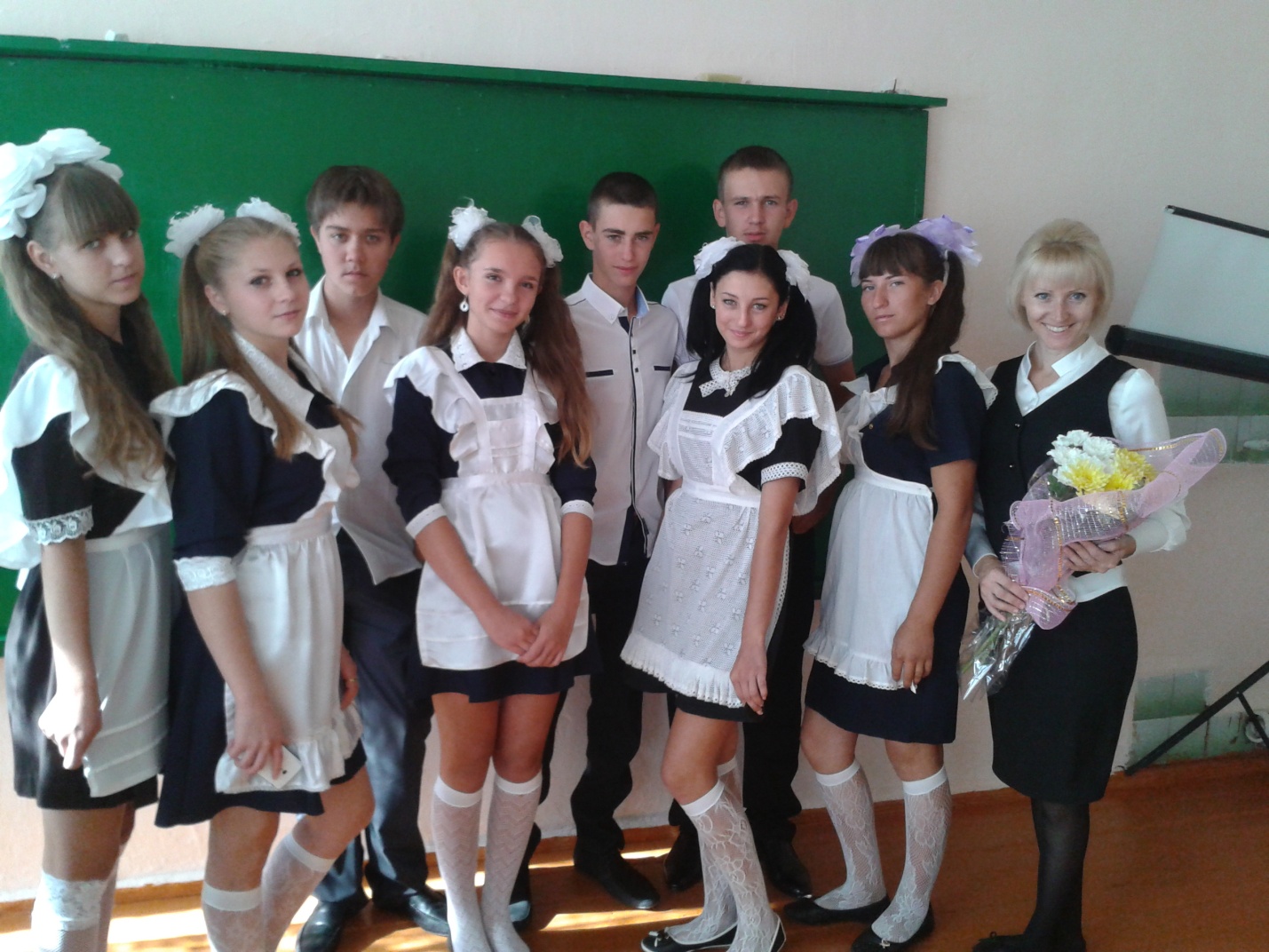 1.Анализ эффективности целеполагания и планирования воспитательного процесса в классе в прошедшем году.Воспитательные задачи, поставленные в начале учебного года, на основе анализа воспитательной работы 2014-2015 уч. года являются целесообразными, так как они направлены на формирование личностных качеств конкретных детей-девятиклассников. 
На этот учебный год мною была поставлена следующая цель работы с классом:создать условия, при которых будет оказана помощь обучающимся в определении жизненных и профессиональных перспектив, через самопознание и создание ситуации выбора.Для достижения поставленной цели были определены следующие задачи:1. Развивать познавательную активность учащихся, продолжить работу по мотивации учебной и внеурочной деятельности.2. Предоставлять информацию о мире профессий и профессиональной ориентации.3. Развивать у учащихся чувство долга и ответственности перед окружающими и Отечеством.4. Формировать у учащихся умения анализировать и объективно оценивать свои интеллектуальные и физические возможности.5. Формировать навыки здорового образа жизни.6. Оказать педагогическую поддержку в подготовке и сдачи экзаменов в форме ОГЭ.Основные направления, методы и средства педагогического влияния соответствовали возрастным и психологическим особенностям подростков.Воспитательная работа в классе была построена согласно общешкольному плану работы школы.Для реализации поставленных задач мною были запланированы и проведены следующие формы работы:Индивидуальные консультации.Классные часы.Девичники.Мальчишники.5.Отслеживание применения различного рода рекомендаций всеми участниками образовательного процесса.6. Привлечение к самоуправлению через поручения, анализ и контроль.7. Работа по профилактике правонарушений.8. Вовлечение учащихся во внеурочную деятельность через сотрудничество с «партнерами».Партнеры классного руководителя: родительский комитет, учителя- предметники, центры дополнительного образования, библиотеки, клуб и т.п.Взаимодействие с партнерами позволяет проводить мероприятия с целью расширения кругозора, воспитания любви к малой Родине и обучения способам конструктивного взаимодействия.За прошедший год были проведены тематические классные часы по плану классного руководителя. Классные часы носили различную тематику и были направлены на профессиональную ориентацию ребенка.2. Анализ работы по профориентации с обучащимися классаЦелью работы по профориентации являлось следующее: «Познакомить учащихся с понятием «профиль обучения», «профессия», «квалификация» с миром профессий и системой профессионального обучения». Определить склонности и интересы учащихся через курсы по выбору. Развить у учащихся творческую, познавательную, исследовательскую, художественную деятельность. Профориентационная работа была нацелена на создание условий для профессионального самоопределения учащихся за счет специальной организации их деятельностиВся работа за текущий учебный год была спланирована и велась по следующим направлениям:1.Развитие коммуникативной и эмоционально-нравственной культуры учащихся. Это мероприятия общешкольные и внутриклассные на различную тематику. Участие в районных и областных конкурсах,такие как «Медвежонок», «Генгуру», где отличились Леонова И. и Емельянова А, участие в спортивной жизни школа и района, где защищали честь школы Бородин С.,Гараев А.,Греченков С.2.Создание условий для реализации интеллектуальных возможностей учащихся - это занятость во внеурочной деятельности, проведение предметных месячников, участие в предметных олимпиадах различного уровня. Развитие потребностей в творческом труде. Эта задача решалась путем проведения различных воспитательных сюжетов на уроках учителями-предметниками, тематических классных часов (по плану воспитательной работы)3.Изучение мира профессий, формирование представлений о профессиональных качествах. В девятом классе проведены профориентационные классные часы, диагностики и беседы, встречи с представителями профессиональных колледжей г.Каменска и Донецка.4.Развитие управленческих навыков учащихся, такие как   организация самоуправления в классе и распределение обязанностей.При проведении профориентационной работы использовались  различные методы работы с девятиклассниками: наблюдения, тренинги, сюжетно-ролевые игры, анкетирование, тестирование, беседы, анализ результатов учебной и практической деятельности.3. Анализ развития обучащихся классаВ 9 классе 8 человек, из низ 5 мальчиков и 3 девочки.Обучающиеся 9 класса обладают  выраженным интеллектуальным потенциалом. По итогам 2014-2015 учебного года 1 человек окончил  учебный год на отлично – это Леонова И.,на  «хорошо» и «отлично»- Емельянова А., на хорошо Задорожняя М. Процент качества знаний равен 63%. Подростки в течение всего учебного года принимали активное участие в школьных районных, краевых предметных олимпиадах.Финалистами очного Всероссийского конкурса научно-исследовательских работ в области биологии и сельского хозяйства имени Д.И.Менделеева в г.Москва стали четыре ученицы: Крылова Ж., Жидкова Н., Орлова О., Игнатенко Д.В предметных районных олимпиадах  по русскому языку и математике приняли  участие все  8 учащихся из двое Леонова И. и Емельянова А среди района заняли- II место и  I .В социально культурном развитии учащиеся претерпели изменения: повысился уровень воспитанности, культура общения в кругу одноклассников, и со взрослыми, правовая культура. Повысился уровень самостоятельности, появились зачатки умений влиять на социум. В итоге начинает развиваться культура жизненного самоопределения.
В классе была девочка Решетняк М., которой родители уделяли недостаточного внимания,большую часть времени девочка проживала у своей тете, с Машей велись беседы, велся профилактический контроль;психологическая и педагогическая помощь;учебно-воспитательная деятельности с семьёй, с несовершеннолетним; организация занятости.В классе нет учащихся, которые состоят на учете в инспекции по делам несовершеннолетних.4. Анализ педагогического взаимодействия с семьями учащихся класса.За прошедший учебный год было проведено 4 классных родительских собраний по плану. Родительские собрания проходили один раз в четверть.Посещаемость родительских собраний была высокой: от 60 до 70% родителей посещали собрания, интересовались успехами и проблемами детей. На собраниях помимо общепедагогических  вопросов обсуждались частные: режим дня подростка, школьная форма, ремонт кабинета, успеваемость и посещаемость школьниками учебных занятий, причины пропусков уроков, школьное питание.Темы родительских собраний в 9 классе:1.Помощь семьи в правильной профессиональной ориентации ребенка.2.Как подготовить себя и ребенка к будущим экзаменам ОГЭ.3.Профессиональное самоопределение подростков.4.Анализ подготовки учащихся класса к экзаменам.Помимо родительских собраний проводилось заочное анкетирование родителей «Свободное время ребенка», «Выбор профиля», посредством которого я выясняла волнующие родителей вопросы.Как итог вышесказанному можно сказать, что воспитательная работа с классом была достаточно продуктивной, хотя какие-то моменты казались сложными и проблемы неразрешимыми.Исходя из вышеизложенного целесообразно сформулировать следующиецели и задачи воспитательной работы на новый 2015-2016 учебный год:Цель работы с классом:создание условий для формирования разносторонне развитой личности, обладающей интеллектуальными, гражданскими, нравственными качествами, культурой физического здоровья, способной к самореализации и профессиональному самоопределению.Задачи работы с классом1.Содействовать процессам самовоспитания, самообразования, самопознания.2.Вовлекать каждого ученика в решение проблем классного коллектива и школы для полноценной самореализации и развития творческой активности десятиклассников.3.Формировать высокие нравственные качества, гражданские чувства.4.Оказывать педагогическую поддержку в выборе будущей профессии.5.Формировать навыки здорового образа жизни.Перспективные задачи работы с классом1.Создавать условия для самовыражения и самоопределения учащихся.2.Содействовать формированию качеств личности, способной адаптироваться в современных условиях жизни.3. Оказывать помощь в профессиональной ориентации, в выявлении профессиональных интересов, склонностей, определения реальных возможностей в освоении той или иной профессии.Выводы:- Считаю необходимым продолжить реализацию целей и задач, поставленных перед коллективом учащихся в прошлом учебном году.- Продолжить работу по изучению качеств личности с помощью диагностических мероприятий совместно с психологом школы.- Развивать нравственную самооценку учащихся, готовить их к самовоспитанию и самоанализу.